Chapter 10 
circulatory systemPgs. 310 - 339 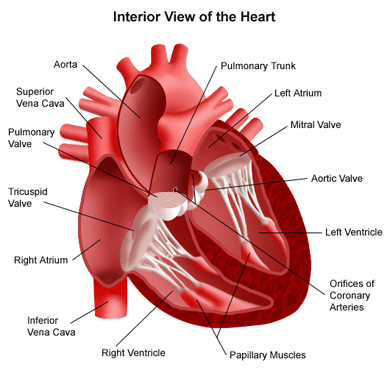 10.1 – Blood VesselsArteries and ArteriolesArteries 	* Carry blood ___________________________________________	* _______________________________________composed of distinct layers	* Outer and inner layers primarily made of ______________________________	* Middle layers made up of ______________________________________________________________________tissue	* ____________________________________to accommodate the inrush of bloodPulseChange in the __________________________________________following heart contractionsCan be felt near your _____________and on ________________________________________________________________Arterioles – _________________________________________Autonomic nervous system – the part of the nervous system that controls the motor nerves that regulate equilibrium, and that is ___________________________________________Vasoconstriction –___________________________________________, allowing less blood to the tissues	example:  becoming pale when frightened – constriction of the arteriolar muscles diverts blood away from the outer capillaries of the skin toward the muscles.Vasodilation –___________________________________________, allowing more blood to the tissuesExample:  blushing – vasodilation of arterioles leading to skin capillaries  and red blood cells close to the surface of the skin produces a pink color Artherosclerosis – a degeneration of blood vessels caused by the ______________________________________________________________in the inner wallArteriosclerosis _____________________________________________that cause the blood to ____________________________________________________________	* Can ______________________________arteries	* Can cause ____________________________________________	*  Blood clots ______________________________________________	*  In the heart, narrowed or blocked arteries can lead to _____________________________________________________________________________________ 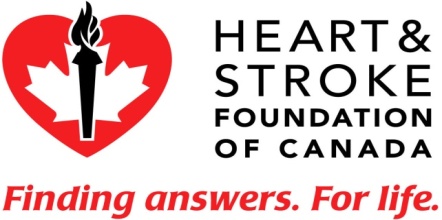 Heart Disease                                            *  Every year___________________________________________________________________. 	*  ____________________________________________________are keys to prevention. Aneurysm –____________________________________________________________________________________________________________________________________________________________	*  Most common sites:  ____________________________________________________________________________________________________________________________________________________________________	* Most commonly caused by- __________________________________________________	*  An aneurysm in ___________________________is one of the conditions that can cause a ___________________________________________.Five Signs of StrokeStroke can be treated. That’s why it is so important to recognize and respond to the warning signs.Weakness - Sudden loss of strength or sudden numbness in the face, arm or leg, even if temporary.Trouble speaking - Sudden difficulty speaking or understanding or sudden confusion, even if temporary.Vision problems - Sudden trouble with vision, even if temporary.Headache - Sudden severe and unusual headache.Dizziness - Sudden loss of balance, especially with any of the above signs.If you experience any of these symptoms, CALL 9-1-1 or your local emergency number immediately. Capillaries_____________________________________ (red blood cells must travel through capillaries in single file)Only _______________________________thickSite of ______________________________________________between blood and body cellsCapillary beds are ______________________________________________________________________________________________________(oxygen rich) blood appears _______________________________________________________(oxygen poor) blood appears __________________________________________Deoxygenated blood collects in small veins called _____________________and is carried ___________________________________________________Veins  and VenulesWalls contain _________________________________Venules merge into _________________________________________________________As blood flows from arteries to arterioles to capillaries, blood flow ________________________________and blood pressure in these smaller vessels ________________________________________The pressure is not great enough to ________________________________________________Veins have________________________________________________, steering blood back to the heartSkeletal muscles aide in blood flow in veins by _____________________________________________directing blood flow toward the heart. QuestionsPage 316  # 1-3Page 318  # 3, 5 - 9 